3) 		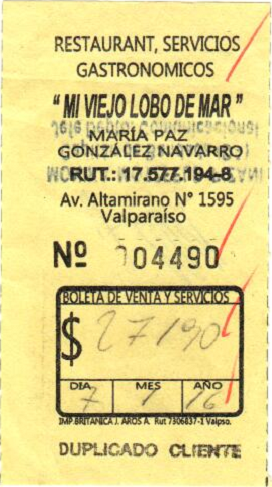 	$ 27.190.-